1. BÖLÜM 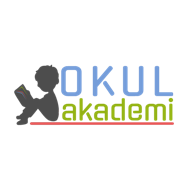 Ders	: TÜRKÇESınıf	: 7Tema	: KİŞİSEL GELİŞİM Metin Adı	: “A” HARFİKonular	: Kelime Çalışması, Braille Alfabesi, Kipler, Zaman Kayması, Metin Türleri, Örtülü Anlam, Güdümlü Yazma2. BÖLÜM	                                                                                                                                   KAZANIMLAROKUMAT.7.3.4. Okuma stratejilerini kullanır. T.7.3.5. Bağlamdan hareketle bilmediği kelime ve kelime gruplarının anlamını tahmin eder. T.7.3.9. Fiillerde anlam kayması konusu üzerinde durulur. T.7.3.19. Metinle ilgili soruları cevaplar. T.7.3.21. Metindeki hikâye unsurlarını belirler. T.7.3.28. Okudukları ile ilgili çıkarımlarda bulunur. T.7.3.29. Metin türlerini ayırt eder. KONUŞMAT.7.2.2. Hazırlıksız konuşma yapar. T.7.2.4. Konuşmalarında beden dilini etkili bir şekilde kullanır.YAZMAT.7.4.4. Yazma stratejilerini uygular. Not alma, özet çıkarma, serbest, kontrollü, kelime ve kavram havuzundan seçerek yazma, bir metinden hareketle yazma ve duyulardan hareketle yazma gibi yöntem ve tekniklerin kullanılması sağlanır.YÖNTEM VE TEKNİKLERİOkuma, bölerek okuma, inceleme, günlük hayatla ilişkilendirme ve günlük hayattan örnekler vermeARAÇ-GEREÇLER VE KAYNAKÇA İmla kılavuzu, sözlük, deyimler ve atasözleri sözlüğü, EBA, İnternet, kütüphane…ÖĞRETME-ÖĞRENME ETKİNLİKLERİDikkati ÇekmeÖğrencilere “empati” ile ilgili bildikleri sorulacak. GüdülemeÖğrencilere “Engelli insanların engelsiz başarıları vardır”  sözü ile anlatılmak istenenin ne olduğu sorularak cümle üzerinde düşünmeleri sağlanacak. Daha sonra öğrencilere sayfa 150’de yer alan “SOL AYAĞIM” metnini işleyeceğimiz söylenecek. Öğrencilere sahip olduğumuz değerlerin kıymetini bilmemiz gerektiği ve şükür etmemiz gerektiği aktarılacak. Öğrencilerden, metnimizi incelerken kahramanımızın yaşadıklarını düşünmeleri ve onun yerine kendilerini koymaları istenecek. Empati kavramı ile günlük hayattan örnekler verilerek öğrenciler derse güdülenecek. Gözden GeçirmeÖğrencilere hazırlık kısmındaki görsellerin öğrencilerde uyandırdıkları sorulacak.DERSE GEÇİŞMetin okunmadan önce 152. Sayfadaki görsel incelenecek ve görsel okuma yapılacak. Metin yönergelere uygun olarak okunacak. Herkes okunma esnasında bilinmeyen kelimeler tespit edilecek. Metinde bulunan bilinmeyen kelimeler yazılacak. Anahtar kelimeler belirlenecek. Anahtar Kelimeler: doktor, anne, hastane, umut, zeka, başarı, ayak parmakları 1. Etkinlik Metinde geçen kelimelerden hareketle bulmaca çözülecek. Soldan Sağa4. Anlaşılmayan, bilinmeyen şey. MUAMMA5. Canlı, hareketli, atik. KIVRAK6. Zihinle ilgili, zihnî. ZİHİNSEL8. Sıkıntılı. KASVETLİ11. Hristiyanların ibadet etmek için toplandıkları yer. KİLİSE12. İleri atılma, atılım, saldırış, savlet. HAMLEYukarıdan Aşağıya1. Bir olay, bir durum karşısında kişinin takındığı davranış. TAVIR2. Hristiyanlıkta doğduktan kısa bir süre sonra çocuğa ilk günahını silmek ve onu Hristiyanlaştırmak amacıyla yapılan kutsal işlem. VAFTİZ3. Sızlanmak, sızlanarak anlatmak, şikâyet etmek. YAKINMAK7. İşlevi olmayan. İŞLEVSİZ9. Ucu bucağı görünmeyecek kadar geniş, çok geniş, vâsi. ENGİN10. Genellikle güneşten korunmak için bir yerin üzerine gerilen bez,2. Etkinlik Sorular cevaplanacak.1. Metnin kahramanını kısaca tanıtınız.Cevap: Dublinli bir duvar ustasının oğludur. Yirmi iki kardeşli kalabalık bir aileye sahiptir. Beyin felçli doğan Christy Brown (Kıristi Bıravn), annesinin yardımıyla okuma yazmayı öğrenir.2. Christy’yi diğer çocuklardan farklı kılan özellikler nelerdir?Cevap: Bedeninin kontrolünü sağlayamaması, konuşamaması.3. Doktorların Christy ile ilgili görüşleri nelerdir?Cevap: Doktorlar Cristy'nin bu durumunun ilginç fakat umutsuz bir vaka olduğunu düşünüyorlar. Zihinsel engelli olduğunu belirtiyorlar.4. Christy’nin annesinin hangi kararı, onun hayatını olumlu yönde etkilemiştir?Cevap: Crtisy'nin zihinsel engelli olduğunu kabul etmeyerek onun zihnine ulaşmaya çalışması.5. Kendinizi Christy’nin yerine koyarak hissettiklerinizi anlatınız.…6. Christy’nin ailesinden biri olsaydınız ona nasıl destek olurdunuz?Cevap: (örnek) Kendinde olan engelleri nasıl aşacağı konusunda çözümler sunarak destek olurdum.7. Metinde yazarın okuyucuya vermek istediği mesaj nedir?Cevap: Dünyada, azim ve kararlılıkla aşılamayacak hiç bir engel yoktur.3. EtkinlikMetinle ilgili yapılan araştırmalar bu kısımda paylaşılacak. 4. EtkinlikBraille Alfabesi incelenecek. Uygulama yapılacak. CEVAP : YA LİMİT SİZSİNİZYA DA LİMİTSİZSİNİZ5. Etkinlik Etkinlikte yer alan basamaklar incelenecek ve öğrenciler nedenleriyle beraber hangi basamakta yer aldığını ifade edecek. 6.EtkinlikFiiller incelenecek. Fiillerde bulunan kipler yazılacak. Fatih’in askerleri gemilerle Haliç’ten şehre girer. Geniş ZamanÇantasında kitaplarını arıyor, bulamayınca eve gidiyor. Şimdiki ZamanÖnümüzdeki ay istediğiniz yere tatile gideriz. Geniş ZamanHemen buraya geliyorsun. Şimdiki ZamanOnu arayan Ordu’daki ablası olacak. Gelecek Zamanb) Yukarıdaki cümlelerde fiillere gelen kip ekleri ile cümlelerin bildirdiği zaman aynı mıdır? Neden?Aynı değildir. Cümlenin anlamına baktığımızda fiildeki zamandan farklı bir zaman bildirdiğini görüyoruz. Bu olaya fiillerde anlam kayması ya da zaman kayması denir.7.EtkinlikMetnin türü belirlenecek. (   ) Yaşanılanlar nesnel bir dille anlatılmıştır.(X) Metinde yazarın iç dünyasına yönelik konulara değinilmiştir.(X) Yazar, kendisi ile birlikte ailesinden ve yakın çevresinden de söz etmiştir.(   ) Olaylar kronolojik sıraya uygun biçimde üçüncü kişi ağzıyla anlatılmıştır.(X) Metnin kahramanı doğumundan itibaren yaşadıklarını anlatmıştır.Metnin Türü: Otobiyografi8.EtkinlikCumhurbaşkanlığının engelliler için Kamu Spotu öğrencilere izletilecek. Mesajlar edinilecek. Videodaki örtülü anlamlar belirlenecek. https://www.youtube.com/watch?v=bJIF0GA4ODkVİDEO-- Hep aynıyız aslında.-- Güneşin her doğuşuyla, başlarız engelsiz bir hayata.-- Göremeyen sanılan, bilinmeyen bir dünyayı gösterir.-- Gönülden dökülen sözleri, hiç duymayan işitir.-- Dansların en güzeli, hissedenle edilir.9.EtkinlikÖğrenciler kendilerini tanıtan bir yazı yazacak. Gelecek derse hazırlık kısmı yapılacak. 3. BÖLÜM					                                                                                                                                   Ölçme-DeğerlendirmeAşağıdaki paragrafta yer alan fiilerin kiplerini inceleyiniz.El-Cezeri, Müslüman bilim adamı ve mühendistir. Sibernetiğin ilk adımlarını attığı ve ilk robotu yapıp çalıştırdığı kabul edilir.1136 yılında Cizre’de doğmuş, 1206’te Cizre’de ölmüştür. Camia Medresesi’nde eğitim görmüştür. Fizik ve mekanik alanlarına yoğunlaşıp pek çok ilke ve buluşa imza atmıştır.Dünya bilim tarihi açısından bugünkü sibernetik ve robot biliminde çalışmalar yapan ilk bilim insanıdır. Cezeri’nin yaptığı otomatik makineler günümüz mekanik ve sibernetik bilimlerinin temelini oluşturmaktadır.Dersin Diğer Derslerle İlişkisiOkurken yorum yapabilme, problem çözme, düşündüğünü tasarlama, yazarken imla ve noktalamaya diğer derslerde de dikkat etmeleri sağlanır.Türkçe Öğretmeni Okul Akademi..........................Okul Müdürü